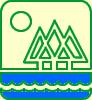 Environmental Federation of Oklahoma 2021 (virtual) Technology Transfer SeminarCOVID and the WorkplaceWednesday, March 17, 202111:30 AM – 1:00 PMvia Go-to-Webinar platform REGISTRATION FORMQuestions:  Email EFO at efo@envirofdok.org or call Bud Ground at 405.601.2318Name:Company:Address:City, State, Zip:Phone:E-Mail: Member - $25Non-Member - $35Regulator/State Emp. - $25Total:NOTE:  PDHs will be available for this event.Please remit payment with registration.  Refunds if will be given for cancellations if paid by check. If registered through Eventbrite, registration only refundable; the Eventbrite fees are non-refundable.  If you would like to pay by credit card, please register at Eventbrite  here and pay.  Please make checks payable to: Environmental Federation of OklahomaNOTE:  PDHs will be available for this event.Please remit payment with registration.  Refunds if will be given for cancellations if paid by check. If registered through Eventbrite, registration only refundable; the Eventbrite fees are non-refundable.  If you would like to pay by credit card, please register at Eventbrite  here and pay.  Please make checks payable to: Environmental Federation of OklahomaReturn form with payment to:Environmental Federation of Oklahoma4 NE 10th Street #443Oklahoma City, OK 73104